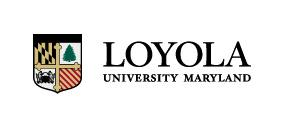 Performance Evaluation Form EVALUATION PERIOD: From (Mo/Yr): 	___________To (Mo/Yr): 	____________TYPE OF APPRAISAL:Annual: _____________Provisional: _____________OVERALL SCORE: _________			  Loyola University Maryland’s Performance Evaluation Form is designed to link employee performance to Loyola’s mission and values as reflected in the Jesuit tradition and to provide guidance and consistency to the evaluation process. It assists the supervisor in making decisions about merit increases, promotions and continuing employment. It should be used to summarize and evaluate the employee’s overall performance for the past year, to establish results to be achieved for specific tasks or projects for the next year, and to identify professional development goals to enable the employee to enhance performance in their current position or to prepare them for future growth. ProceduresThe supervisor encourages the employee to complete a self-evaluation which will be used as input in the formal evaluation. The supervisor prepares the evaluation.  Any category where employees are not meeting expectations must be addressed with comments. The second level supervisor approves the evaluation.  The supervisor discusses the evaluation with the employee and adds final comments.   The employee adds comments and signs off. The supervisor signs off and forwards it to the human resources office for the employee file. Questions regarding Loyola’s performance management process can be addressed to Human Resources at performancereview@loyola.edu or by calling at 410-617-2354.General Job DescriptionsCentral Duplication Associate: Responsible for delivering excellent customer service to both internal and external customers. Associates must maintain a professional attitude, keeping Loyola’s values in mind, both personally, electronically, and on the telephone. The associate is required to finish jobs on various types of bindery and finishing equipment. Central duplication associates are expected to continuously learn new equipment, software and processes to keep up with the current technology and to better assist customers. Associates should maintain machinery, supplies, call for service when necessary, and fill supply orders timely and accurately. Associates are required to lift heavy objects to perform their duties effectively and are expected to work safely to avoid harming themselves and others. Mail Clerk Carrier: Sorts incoming mail and packages for distribution to Loyola offices. Prepares outgoing mail and packages in accordance with postal regulations. Uses Mail Center Manager Software to meter mail and packages for proper postage charges. Provides light delivery service to off-campus centers. Picks up and delivers securities, checks, cash and sensitive documents in support of campus administrative activities. Work requires physical exertion such as; long periods of standing; recurring bending and/or stopping; walking over rough or uneven surfaces; working in confined space; lifting or carrying moderately heavy items (20-50 pounds); and pushing wheeled carts (100 pounds or more). Other duties and responsibilities may be assigned to meet the goals and mission requirements of the University and the printing and mail services department. Cooperation of all personnel is expected to carry out the mission. Printing & Mail Specialist: Works with central duplicating and mail services, coordinating mail merge jobs between the two areas. This position handles the jobs from inception through completion; contacting the requesting departments for needed information; cleaning up the addresses through NCOA; printing and inserting the envelopes’ and metering the mail for the correct postage requirements. The incumbent also performs other duties listed in the full job description or as assigned by the supervisor. Performance LevelsThe performance levels described below are consistent with those used to determine merit increase ranges. Use these descriptions/levels when completing this section. Select the rating that best describes performance for each competency.EXCEPTIONAL (5): Consistently exceeds all relevant performance standards. Provides leadership, fosters teamwork, is highly productive, innovative, responsive and generates top quality work. EXCEEDS EXPECTATIONS (4): Consistently meets and often exceeds all relevant performance standards. Shows initiative and versatility, works collaboratively, has strong technical & interpersonal skills or has achieved significant improvement in these areas.MEETS EXPECTATIONS (3): Meets all relevant performance standards. Occasionally exceeds desired results or objectives in one or more areas.BELOW EXPECTATIONS (2): Sometimes meets the performance standards. Seldom exceeds and often falls short of desired results. Performance has declined significantly, or employee has not sustained adequate improvement, as required since the last performance review or performance improvement plan.NEEDS IMPROVEMENT (1): Consistently falls short of performance standards.Mail Clerk Carrier/Central Duplication AssociatePlanned Skill Development:  Printing and Mail SpecialistPlanned Skill Development:  ProductivityPlanned Skill Development:  DependabilityPlanned Skill Development:  Customer ServicePlanned Skill Development:  InitiativePlanned Skill Development:  SafetyPlanned Skill Development:  Interpersonal SkillsPlanned Skill Development: Lead PositionPlanned Skill Development: Instructions for Development PlansDescribe the areas that need to be improved or describe suggestions for developing and reinforcing strengths in the Development Plan section.  A Development Plan is required of any areas with a score of less than “3”.  Contact Human Resources to learn about available training courses/programs.  CommentsThis section is for optional employee comments. Employee Comments:Supervisor Comments:SignaturesMy supervisor has reviewed this document with me. My signature indicates that I have reviewed this appraisal, but does not imply my agreement or disagreement with this appraisal.Employee: __________________________________________________     	Date: ____________Immediate Supervisor: ________________________________________     	Date: _______________    Next Level Supervisor: _________________________________________    	 Date: ____________Please return the completed form to the human resources office. Thank you.Employee Name:Title:Department:Supervisor: Competency54321NA Effectively uses equipment Understands work assignments/seeks clarification appropriately Call for service/supplies when necessaryFollows procedures for documenting and billing purposesCompetency54321NA Understands and follows NCOA database cleanup procedures Understand operation of folder/inserter and address printing machinesCan perform work in both departments as neededIs proficient in performing a job from inception through completionMaintains paperwork and records for each jobCompetency54321NA Completes assigned tasks in a timely manner Organizes assignments well Has necessary tools, information and supplies on hand to complete dutiesMaintains clean work areaCompetency54321NA Meets attendance standards Meets punctuality standardsComplies with departmental/University policiesCompetency54321NA Is welcoming, courteous and helpful to callers and visitors Responds to constituent requests in a timely mannerMaintains composure when addressing constituent problems or concernsCompetency54321NA Suggests ways to improve operationsWillingly accepts new assignmentsSeeks training relevant to jobReports problems and special conditions to supervisorCompetency54321NAComplies with department/University safety policies/standards Follows safety standards when using equipment Wears appropriate attire for working conditionsCompetency54321NA Cooperates with others to achieve common objectives Interacts with others with tact and courtesy Accepts constructive criticism and instruction in a cooperative mannerDemonstrates commitment to Loyola’s vision, mission and core valuesCompetency54321NA Effectively oversees assigned work and progress of others Assists employees with solving routine problems Maintains proper workflowDistributes workload equitablyEffectively manages and rates the performance of othersOVERALL EVALUATION SCORE54321Title and Development Plan